December 13, 2021A-00112674A-2021-3029199FRIEDA AMBROSE AND FRANCIS J AMBROSE COPARTNERS T/D/B/A MAIDEN MOVING CO624 WILHELMINA AVENUEHORSHAM PA  19044Cancellation of Certificate of Public ConvenienceFrieda Ambrose and Francis J. Ambrose, COPARTNERS, t/d/b/a Maiden Moving Co.A-00112674To Whom It May Concern:We have received your application to abandon/discontinue as a common carrier, by motor vehicle, household goods in use authority, as more thoroughly described in the original ordering paragraphs authorized at A-00112674.Public notice of the application was given in the Pennsylvania Bulletin dated November 6, 2021, with protests due on or before November 22, 2021.  No protests to the discontinuance request were filed and no hearings were held.YOU  ADVISED:  That the certificate(s) issued at A-00112674, be and is hereby cancelled, and all rights, powers and privileges granted thereby shall forthwith cease and terminate. A certificate of public convenience to discontinue service will be issued at A-2021-3029199.  Carrier does not hold other active authority. 							Very truly yours,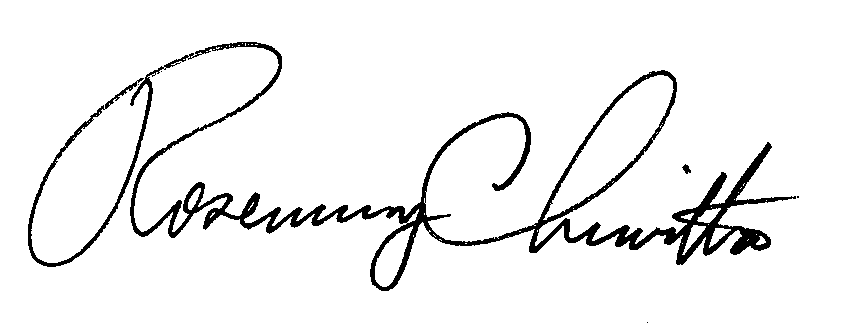 							Rosemary Chiavetta							SecretaryCC:  	Secretary’s Bureau – File	Bureau of Investigation and Enforcement – Safety Office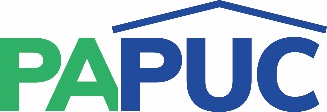 COMMONWEALTH OF PENNSYLVANIAPENNSYLVANIA PUBLIC UTILITY COMMISSIONCOMMONWEALTH KEYSTONE BUILDING400 NORTH STREETHARRISBURG, PENNSYLVANIA 17120http://www.puc.pa.gov 